Sling Check Patient Specific (Stored in patients notes on discharge from care)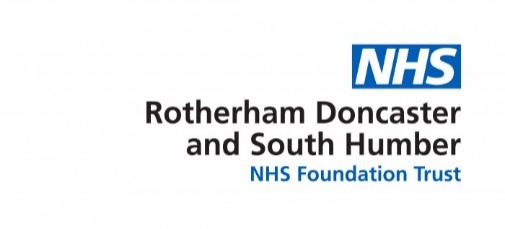 Patient (Patient Specific) Sling:     Make and identification of sling:Expiry Date:Date TearsRips Loose thread Action Signature 